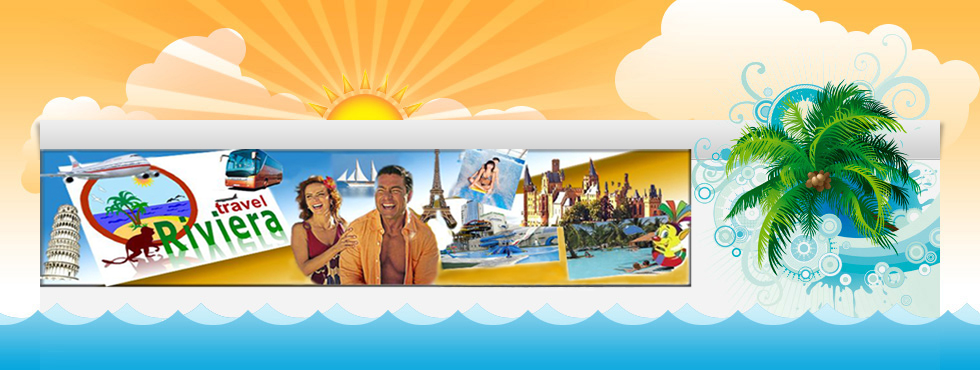 Путешествие в Москву с цирком Дю Солей4 дня\3 ночиВ программе тура:* Автобусно-пешеходная экскурсия по Москве* Теплоходная прогулка по Москва-реке* Экскурсия с поднятием на смотр.площадку Москва-Сити* Экскурсия по киностудии “Мосфильм”*  Представление цирка дю СолейДень 1.12.00 – Сбор и отправление из Кирова ТЦ «ЛЕТО».18.00 – Отправление из Йошкар-Олы.День 2.07.00 – Прибытие в Москву. Чай в автобусе или самостоятельный завтрак в кафе города.Остановка у кафе МакДоналдс. Встреча группы с экскурсоводом08.00 – 15.00 – Обзорная автобусно-пешеходная экскурсия по Москве «Москва-столица нашей Родины». Знакомство с Москвой – одной из самых красивых столиц мира, архитектурными и историческими памятниками: Красная площадь, Манежная площадь, Александровский сад,ГУМ, Московский университет, Поклонная гора, Воробьевы горы – отсюда можно увидеть удивительную панораму Москвы с высоты птичьего полета. Храм Христа СпасителяТеплох.прогулка по Москва-реке(1 час). Теплоход проследует через центр города, вы сможете познакомиться с основными памятными местами Москвы. Причал Храма Христа Спасителя станет первой достопримечательностью поездки, затем перед вами предстанет Пречистенская набережная и Крымский мост. С палубы корабля откроются виды на Парк Горького и знаменитый памятник Петру I. Вы увидите высотку на Котельнической набережной, Кремль, Устьинский мост и многое другое.Прогулка завершается в месте, где и начинается – на причале у храма Христа Спасителя Деловой комплекс «Москва-Сити» .Экскурсия +  поднятие на смотровую площадку 96 этажа башни “Федерация “. Вся Москва будет как на ладони!15.00 – 17.00-Размещение в  гостинице «Космос». Время для самост.обедаСвободное времяЗа доп.плату  возможно организовать:Экскурсия “Легенды и Мифы ВДНХ” . Всероссийский Выставочный центр – настоящий “город в городе”. Здесь свои улицы, площади, кинотеатры, детские аттракционы и даже “общественный транспорт”. Во время экскурсии вы пройдетесь по всей территории ВВЦ, Вы увидите знаменитые фонтаны “Дружба народов”, “Золотой сноп” и многие другие, сохранившиеся со времен Советского Союза, павильоны. Прогулка по Аллее Космонавтов – перед Вами откроется величественный монумент“Покорителям Космоса” – памятник, который был открыт в честь запуска первого искусственного спутника Земли.с посещением МОСКВАРИУМА(на территории ВДНХ)Вы сможете погрузиться в удивительный подводный мир и совершить захватывающее       “кругосветное путешествие” по морским глубинам с самой большой коллекцией морских  обитателей!!!Ужин «шв.стол» при гостинице(самостоятельно).День 3.09.00 – 10.00 – Завтрак («шведский стол») при гостинице. Освобождение номеров10.15 – 11.00 – Посадка в автобус. Переезд на киностудию11.00 - 12.30 - Экскурсия по киностудии “Мосфильм”. СТРОГО ПО ВРЕМЕНИ!!!Вы познакомитесь с легендарной киностудией «Мосфильм», услышите о прошлом студии и своими глазами увидите её настоящее. Перед Вами откроет свои двери необычный Музей Киноконцерна «Мосфильм», а необычен музей тем, что все его экспонаты (ретро-автомобили, кареты, костюмы и т.д.) снимались не только в старых фильмах, но и продолжают сниматься в современных кинокартинах. Вы узнаете, как выглядят киносъёмочный павильон и натурная площадка, пройдёте по коридорам  Главного корпуса, где увидите различные стенды с эскизами, изделиями гримёрного цеха, операторской техникой и т.д., специально для посетителей мастера гримёрного цеха создали подвижную экспозицию по фильму А. Птушко «Вий».12.30 – 13.00 - Время для самост.обеда в кафе  города13.00 - Отправление в ДС «Лужники» .Проход на представление15.00 -  ШОУ цирка дю Солей «TORUK ПЕРВЫЙ ПОЛЁТ» (билеты от  2500руб/взрослый,     от   2000руб/детский до 12лет, в зависимости от сектора)Цена билетов НЕТТО.В основу шоу «Toruk The First Flight» легла история загадочного мира, представленная зрителю в блокбастере Джеймса Кэмерона «Аватар», только в представлении режиссера Мишеля Лимье приключения героев загадочного мира происходят задолго до того, как на этой планете появятся люди. Существа, населяющие Пандору, узнают, что священному Дереву Души грозит природная катастрофа, а значит, могут погибнуть и все жители планеты. Спасти все живое может только Toruk, и нужно найти загадочное оранжевое существо, чтобы спасти мир от ужасной участи.19.00-21.00 Самостоятельная прогулка по Старому Арбату «Улица пяти веков».Арбат- это не просто одна из самых старых улиц Москвы; это настоящий символ города. По количеству достопримечательностей Арбат может превзойти даже Красную площадь. С ним связаны важные исторические и культурные события .Здесь также множество сувенирных лавок, кaфeшeк и магазинчиков. Время для самост.ужина 21.00-Полные впечатлений и эмоций отправляемся домой.День 4.10.00 – прибытие в Йошкар-Олу.16.00 – прибытие в Киров.Время в программе примерное и указывается для того, чтобы лучше представлять программу тура. Туроператор оставляет за собой право менять порядок предоставляемых услуг или заменять их на равноценные без изменения общего объема программы.В стоимость включены: проезд на туристическом автобусе, чай в автобусе, услуги сопровождающего, проживание в гостинице “Космос” (двухместные номера  категории стандарт), 1 завтрак,  обзорная экскурсия по городу + пешеходная по экскурсия по Красной площади, экскурсия по киностудии “Мосфильм”,  подъем на смотровую площадку Москва-сити с экскурсией ,теплоходная прогулка по Москва-реке, страховка на транспорте.За дополнительную плату:
- Входные билеты на ШОУ цирка дю Солей “TORUK ПЕРВЫЙ ПОЛЁТ” (от 2000 руб./дети до 12 лет, 2500 руб./взрослый и дети старше 12 лет, в зависимости от сектора;Цена НЕТТО- Пешеходная экскурсия “Легенды и Мифы ВДНХ”  с посещением МОСКВАРИУМа ( 1700 руб./чел) цена НЕТТО- ужин “шв.стол”при гостинице -750 руб./чел. цена НЕТТО- обед ориентировочно 400руб/чел- все, что не вошло в программу.Стоимость тураЦена Взрослые8300 руб.Детский  до 12 лет7950 рубБилет на ШОУ дю Солей/взрослый.ЦЕНА НЕТТО 2500 рубБилет на ШОУ дю Солей/детский до 12л.ЦЕНА НЕТТО 2000 руб.